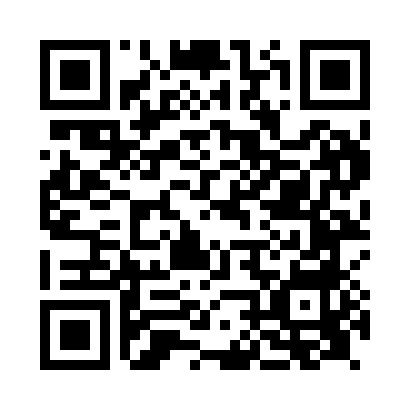 Prayer times for Langho, Lancashire, UKSat 1 Jun 2024 - Sun 30 Jun 2024High Latitude Method: Angle Based RulePrayer Calculation Method: Islamic Society of North AmericaAsar Calculation Method: HanafiPrayer times provided by https://www.salahtimes.comDateDayFajrSunriseDhuhrAsrMaghribIsha1Sat2:574:451:086:469:3111:192Sun2:564:441:086:469:3211:203Mon2:564:441:086:479:3311:214Tue2:564:431:086:489:3411:215Wed2:554:421:086:489:3511:226Thu2:554:421:096:499:3611:227Fri2:554:411:096:499:3711:238Sat2:554:401:096:509:3811:249Sun2:554:401:096:519:3911:2410Mon2:554:401:096:519:4011:2511Tue2:544:391:106:529:4011:2512Wed2:544:391:106:529:4111:2513Thu2:544:391:106:529:4211:2614Fri2:544:381:106:539:4211:2615Sat2:544:381:106:539:4311:2716Sun2:544:381:116:549:4311:2717Mon2:554:381:116:549:4411:2718Tue2:554:381:116:549:4411:2819Wed2:554:381:116:549:4411:2820Thu2:554:381:126:559:4511:2821Fri2:554:391:126:559:4511:2822Sat2:554:391:126:559:4511:2823Sun2:564:391:126:559:4511:2924Mon2:564:401:126:559:4511:2925Tue2:564:401:136:559:4511:2926Wed2:574:411:136:569:4511:2927Thu2:574:411:136:569:4511:2928Fri2:574:421:136:569:4411:2929Sat2:584:421:136:569:4411:2930Sun2:584:431:146:559:4411:29